ГБОУпрогимназия"Эрудит"Мастер-класс для родителей:«Изготовление осетинской народной тряпичной куклы»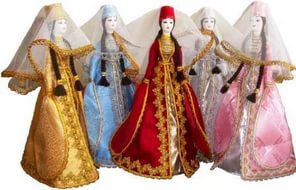 Воспитатель ИЗОБугулова И.А,г.ВладикавкзТема: Осетинская национальная куклаПривлечь родителей к участию в проектной деятельности, приобщить к истокам осетинской  народной культуры через ознакомление с народной куклой.Цель:Формировать у родителей интерес к истории и культуре осетинского народа через образ народной куклы.Задачи:-Обогащать знания родителей об истории возникновения осетинской куклы;-Формировать знания о разнообразии и назначении национальной осетинской куклы;-Воспитывать интерес к осетинской народной кукле и бережное отношение к культуре осетинского народа;- Способствовать сближению детей, родителей, воспитателей.Семей и детского содаМетоды и приемы работы:Словесные ( беседа, рассказ, объяснение, совет, поощрение, вопрос,) ; Наглядные (показ кукол ,образца совершенствование навыков работы с тканью ,нитками, пуговицами) Оборудование: Иллюстративный материал (фото, открытки кукол из лоскутков) ленты,   ткань ,нитки, вата, бисер, тесьма, бусы, войлок.Предварительная работа: -Знакомство с историей возникновения народной тряпичной куклы.  -Народная  тряпичная кукла как средство приобщения детей к народной культуре.Ход мастер-класса 1.Организационный момент. . Здравствуйте!Я думаю, сегодняшнее занятие у нас будет интересное и занимательное ,вам понравится . Для начало небольшая игра.Д/игра: «Оденем куклу»- На столе фигурки девочек и мальчиков, одежда национальная русская и осетинская, одеть и назвать элементы одежды.- Вы знаете, что кроме русских и осетин в нашей республике живут и другие национальности -грузины, армяне, дагестанцы, греки. У всех свои обычаи и традиции , родной язык ,культура . У каждого народа свои песни ,танцы ,музыка, игры, даже игрушки. Все они уважают друг друга, живут дружно. А кто из вас знает пословицы и поговорки о дружбе?(Знакомство с куклами. А вы знаете, что куклы бывают разные. (Показ) С ними можно не только играть, их можно дарить друг другу, с помощью куклы можно выразить свою благодарность, защитить свой дом и своих близких -. Рассказ воспитателя о куклах «Народные тряпичные куклы» (Внимание родителей обращаю на стол). А на столе у меня есть волшебный сундучок, .Посмотрите, как много кукол хранится в  сундучке у нана .  Вот такими куклами играли в детстве ваши бабушки и прабабушки. В сундучке у нана еще много интересного. Хотите узнать что?  -Д/игра: «Назови ,что это?»Повести с родителями детскую игру и окунуть их в мир детстваИз сундука достаю предметы ,показываю их  и спрашиваю, они отвечают:(нитки- æндах, ножницы-хæсгард, лоскуток- хъуымацы гæбаз, палка-къæцæл,пуговица-æгънæг) Молодцы, они нам понадобятся ,теперь рассмотрим куклы.  -В древние времена кукол мастерили из глины, золы, меха, кости или дерева. Первые куклы были довольно примитивны, но все равно были похожи на людей. -А из чего сделаны эти куклы? Эти куклы сделаны из лоскутков. . Правильно, именно вот такие куклы были широко известны в осетинских семьях и назывались они- хъазæн чындз, чындз, гыкъына.  По технике приготовления их можно было разделить на два вида:куклы имеющие деревянный каркас- къæцæлын чындз- для изготовления такой куклы брали два небольших разномерных обрезка палки и крестообразно их накладывали один на другой, куклы второго вида изготавливались из остатков шерсти или войлока. Их называли –нымæтын чындз, снаружи они обшивались подручными цветными лоскутами.Лица как такового ни у первого, ни у второго вида кукол не было. Вместо этого голова куклы была просто обмотана крест на крест цветными нитками. (Показ) Плоский овальный камушек, а в последующее время – пуговица или старая монета, обшитая белой тканью, символизировали лицо куклы. Позднее лицо куклы стали вышивать цветными нитками или раскрашивалось красками. Вокруг талии лоскутки перехватывались игрушечным поясом, чем достигался образ кукольной фигурки, своими пропорциями приближенный к человеческой фигуре. Детские игры с куклами были самыми разнообразными, в них дети полностью имитировали жизнь семьи, взаимоотношения между ее членами и соседями. Игры с куклами способствовали развитию у детей умение шить, готовить, а так же упражняться в танцах и пении. Пройдя всю хозяйственную школу со своими куклами ,девочка твердо усваивали как нужно вести себя в различных жизненных обстоятельствах. Шли годы и с каждым поколением кукла меняла свой внешний вид и менялся так же материал из которого она изготавливалась. Наряд современной осетинской куклы стал более яркой и красочной и ее стали украшать элементами национального орнамента. Что они вам напоминают? На что они похожи?(Рассматриваем  различные орнаменты для украшения осетинского национального платья)И сейчас я каждому из вас предлагаю сделать тряпичную куклу. Для этого перед вами на столах разложены необходимые материалы. - Продуктивная деятельность.Теперь я приглашаю вас сесть за столы. - Когда мы будем делать куклу, нужно думать о хорошем, только у добрых людей получаются  красивые куклы.1.Сначала сделаем нашей куколке голову. Берем пуговичку ,натягиваем на нее лоскуток белой ткани, крест накрест  «голову»обматываем цветными нитками, фиксируем ее на верхнем конце палки.2.Потом берем обрезок палки размером в 5 см и фиксируем на 2 см ниже головы нитками .3.Берем вату, кладем ее на маленький обрезок палки, обматываем нитками, формируем руки. У нас получилось что-то на подобие  фигуры человека. Лоскутком белой ткани обматываем весь каркас и фиксируем нитками. 4.Выбираем для своих кукол платья и одеваем на них. Талию перехватываем вот такими поясами и завязываем их. 5.А эти красивые косыночки на голову и завяжем под подбородком. Сегодня вы прекрасно потрудились, замечательно справились с работой. Я вижу, что вам понравилось делать кукол.Я была очень рада нашей совместной работе и хочу всем вам пожелать здоровья и хорошего настроения и: "Хæрзбон","До новыхстречь!"